REPORT DI ANALISI DELLA CAUSA PRINCIPALE 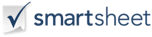 ORGANIZZAZIONEORGANIZZAZIONEORGANIZZAZIONEAGENZIANUMERO DI RIFERIMENTOPROGRAMMA/STRUTTURAREGIONEID CONSUMATOREDETTAGLI DEL CONSUMATOREETÀ:DETTAGLI DEL CONSUMATOREGENERE: DETTAGLI DEL CONSUMATORECITTÀ:DATA DELL'EVENTO:  DATA DELL'EVENTO:  DATA DI COMPLETAMENTO DELLA RCA:  DETTAGLI EVENTODETTAGLI EVENTODETTAGLI EVENTODESCRIZIONE DELL'EVENTODESCRIZIONE DELL'EVENTOELENCO DEI MEMBRI DEL TEAM RCADescrivi l'evento e includi eventuali danni che ne sono derivati. Identifica anche la causa, se nota.Descrivi l'evento e includi eventuali danni che ne sono derivati. Identifica anche la causa, se nota.Descrivi l'evento e includi eventuali danni che ne sono derivati. Identifica anche la causa, se nota.Descrivi l'evento e includi eventuali danni che ne sono derivati. Identifica anche la causa, se nota.Descrivi l'evento e includi eventuali danni che ne sono derivati. Identifica anche la causa, se nota.Descrivi l'evento e includi eventuali danni che ne sono derivati. Identifica anche la causa, se nota.Descrivi l'evento e includi eventuali danni che ne sono derivati. Identifica anche la causa, se nota.Descrivi l'evento e includi eventuali danni che ne sono derivati. Identifica anche la causa, se nota.Descrivi l'evento e includi eventuali danni che ne sono derivati. Identifica anche la causa, se nota.Descrivi l'evento e includi eventuali danni che ne sono derivati. Identifica anche la causa, se nota.TEAM LEADER:RIEPILOGO DEI PRECEDENTIRIEPILOGO DEI PRECEDENTIRIEPILOGO DEI PRECEDENTIRispondi a queste domande con un breve riassunto. Allegare documenti giustificativi, se disponibili.Rispondi a queste domande con un breve riassunto. Allegare documenti giustificativi, se disponibili.Rispondi a queste domande con un breve riassunto. Allegare documenti giustificativi, se disponibili.Descrivi l'evento e includi eventuali danni che ne sono derivati. Identifica anche la causa, se nota.Descrivi l'evento e includi eventuali danni che ne sono derivati. Identifica anche la causa, se nota.Descrizione:Descrivi l'evento e includi eventuali danni che ne sono derivati. Identifica anche la causa, se nota.Descrivi l'evento e includi eventuali danni che ne sono derivati. Identifica anche la causa, se nota.Descrizione:Descrivi l'evento e includi eventuali danni che ne sono derivati. Identifica anche la causa, se nota.Descrivi l'evento e includi eventuali danni che ne sono derivati. Identifica anche la causa, se nota.Descrizione:Descrivi l'evento e includi eventuali danni che ne sono derivati. Identifica anche la causa, se nota.Descrivi l'evento e includi eventuali danni che ne sono derivati. Identifica anche la causa, se nota.Descrizione:Descrivi l'evento e includi eventuali danni che ne sono derivati. Identifica anche la causa, se nota.Descrivi l'evento e includi eventuali danni che ne sono derivati. Identifica anche la causa, se nota.Descrizione:C'è stata qualche deviazione dalla sequenza prevista?   SÌ NOSe SÌ, spiega la deviazione.Se si è verificata una deviazione dalla sequenza prevista, è probabile che abbia contribuito all'evento avverso? SÌ NOSCONOSCIUTOSe SÌ, spiega il contributo.La sequenza prevista è stata descritta in politica, procedura, linee guida scritte o inclusa nella formazione del personale? SÌ NOSCONOSCIUTOSe SÌ, spiega la fonte.La sequenza prevista soddisfa i requisiti normativi e/o gli standard di pratica? SÌ NOSCONOSCIUTOSe SÌ, definire i riferimenti e/o la letteratura esaminata dal team.C'è stata un'azione o un'inazione umana che ha contribuito all'evento avverso? SÌ NOSCONOSCIUTOSe SÌ, spiega come hanno contribuito le azioni.C'è stato un difetto, un malfunzionamento, un uso improprio o l'assenza di apparecchiature che hanno contribuito a questo evento? SÌ NOSCONOSCIUTOSe SÌ, descrivi l'attrezzatura e come sembrava contribuire.La procedura/attività coinvolta nell'evento in corso si è svolta nella location abituale? SÌ NOSCONOSCIUTOSe NO, spiega dove e perché è stata utilizzata una posizione diversa.La procedura/attività è stata svolta da personale regolare che ha familiarità con il consumatore e l'attività? SÌ NOSCONOSCIUTOIn caso contrario, descrivere chi ha svolto l'attività e perché il personale regolare non è stato coinvolto.Il personale coinvolto aveva le credenziali e le competenze corrette per svolgere i compiti che ci si aspettava da loro? SÌ NOSCONOSCIUTOSe NO, spiega l'inadeguatezza percepita.Il personale è stato formato per svolgere le responsabilità previste? SÌ NOSCONOSCIUTOSe NO, spiega l'inadeguatezza percepita.I livelli di personale sono stati considerati adeguati al momento dell'incidente? SÌ NOSCONOSCIUTOSe NO, spiega perché.Sono stati identificati ulteriori fattori di personale come responsabili o che hanno contribuito all'evento avverso? SÌ NOSCONOSCIUTOSe SÌ, spiega questi fattori.Ci sono state informazioni imprecise o ambigue che hanno contribuito o causato l'evento avverso? SÌ NOSCONOSCIUTOSe SÌ, spiega quali informazioni e come hanno contribuito.C'è stata una mancanza di comunicazione o una comunicazione incompleta che ha contribuito o causato l'evento avverso? SÌ NOSCONOSCIUTOSe SÌ, spiega chi, cosa e come ha contribuito.Ci sono stati fattori ambientali che hanno contribuito o causato l'evento avverso?   SÌ NOSCONOSCIUTOSe SÌ, spiega quali fattori e come hanno contribuito.Ci sono stati fattori organizzativi o di leadership che hanno contribuito o causato l'evento avverso? SÌ NOSCONOSCIUTOSe SÌ, spiega quali fattori e come hanno contribuito.Ci sono stati fattori di valutazione o pianificazione che hanno contribuito o causato l'evento avverso? SÌ NOSCONOSCIUTOSe SÌ, spiega i fattori e come hanno contribuito.Ci sono stati altri fattori che sono considerati rilevanti per l'evento avverso? SÌ NOSCONOSCIUTODescrivere:Classificare in ordine i fattori considerati responsabili dell'evento avverso, a partire dalla causa prossima, seguita dai fattori contributivi più importanti o meno importanti. Allegare il diagramma dei fattori contributivi, se disponibile.Classificare in ordine i fattori considerati responsabili dell'evento avverso, a partire dalla causa prossima, seguita dai fattori contributivi più importanti o meno importanti. Allegare il diagramma dei fattori contributivi, se disponibile.Classificare in ordine i fattori considerati responsabili dell'evento avverso, a partire dalla causa prossima, seguita dai fattori contributivi più importanti o meno importanti. Allegare il diagramma dei fattori contributivi, se disponibile.È stata identificata una causa principale? SÌ NOSCONOSCIUTOSe SÌ, spiegare la causa principale.Se SÌ, spiegare la causa principale.AZIONI DI RIDUZIONE DEL RISCHIO INTRAPRESE AZIONI DI RIDUZIONE DEL RISCHIO INTRAPRESE Elencare le azioni già intraprese per ridurre il rischio di un evento futuro. Prendere nota della data di implementazione.Elencare le azioni già intraprese per ridurre il rischio di un evento futuro. Prendere nota della data di implementazione.DATTEROSPIEGARE LE AZIONI INTRAPRESESTRATEGIE DI PREVENZIONE STRATEGIE DI PREVENZIONE STRATEGIE DI PREVENZIONE Elencare le azioni raccomandate pianificate per prevenire il verificarsi futuro dell'evento avverso. Inizia con un rango di 1 (il più alto). Fornire un costo stimato (se noto) ed eventuali considerazioni/raccomandazioni aggiuntive per l'attuazione della strategia.Elencare le azioni raccomandate pianificate per prevenire il verificarsi futuro dell'evento avverso. Inizia con un rango di 1 (il più alto). Fornire un costo stimato (se noto) ed eventuali considerazioni/raccomandazioni aggiuntive per l'attuazione della strategia.Elencare le azioni raccomandate pianificate per prevenire il verificarsi futuro dell'evento avverso. Inizia con un rango di 1 (il più alto). Fornire un costo stimato (se noto) ed eventuali considerazioni/raccomandazioni aggiuntive per l'attuazione della strategia.STRATEGIACOSTO STIMATOCONSIDERAZIONI SPECIALIRISULTATI INCIDENTALIElencare e spiegare eventuali risultati incidentali che dovrebbero essere attentamente esaminati per azioni correttive.APPROVAZIONEAPPROVAZIONEAPPROVAZIONEAPPROVAZIONEAPPROVAZIONEDopo aver esaminato questo rapporto di riepilogo, tutti i membri del team devono notificare al team leader la loro approvazione o le raccomandazioni per la revisione.  Dopo tutte le revisioni, il rapporto deve essere firmato dal team leader prima della presentazione.   Dopo aver esaminato questo rapporto di riepilogo, tutti i membri del team devono notificare al team leader la loro approvazione o le raccomandazioni per la revisione.  Dopo tutte le revisioni, il rapporto deve essere firmato dal team leader prima della presentazione.   Dopo aver esaminato questo rapporto di riepilogo, tutti i membri del team devono notificare al team leader la loro approvazione o le raccomandazioni per la revisione.  Dopo tutte le revisioni, il rapporto deve essere firmato dal team leader prima della presentazione.   Dopo aver esaminato questo rapporto di riepilogo, tutti i membri del team devono notificare al team leader la loro approvazione o le raccomandazioni per la revisione.  Dopo tutte le revisioni, il rapporto deve essere firmato dal team leader prima della presentazione.   Dopo aver esaminato questo rapporto di riepilogo, tutti i membri del team devono notificare al team leader la loro approvazione o le raccomandazioni per la revisione.  Dopo tutte le revisioni, il rapporto deve essere firmato dal team leader prima della presentazione.   FIRMA DEL MEMBRO DEL TEAM:FIRMA DEL MEMBRO DEL TEAM:FIRMA DEL MEMBRO DEL TEAM:DATA FIRMATA:DATA FIRMATA:Tutte le informazioni incluse in questo rapporto sono considerate riservate. È destinato esclusivamente a promuovere la sicurezza e ridurre i rischi.Tutte le informazioni incluse in questo rapporto sono considerate riservate. È destinato esclusivamente a promuovere la sicurezza e ridurre i rischi.Tutte le informazioni incluse in questo rapporto sono considerate riservate. È destinato esclusivamente a promuovere la sicurezza e ridurre i rischi.Tutte le informazioni incluse in questo rapporto sono considerate riservate. È destinato esclusivamente a promuovere la sicurezza e ridurre i rischi.Tutte le informazioni incluse in questo rapporto sono considerate riservate. È destinato esclusivamente a promuovere la sicurezza e ridurre i rischi.Inoltra il report completato a tutti i membri del team di analisi delle cause principali oltre alle seguenti persone:Inoltra il report completato a tutti i membri del team di analisi delle cause principali oltre alle seguenti persone:Inoltra il report completato a tutti i membri del team di analisi delle cause principali oltre alle seguenti persone:NOME E COGNOMETITOLO/ORGANIZZAZIONEINDIRIZZO EMAILINDIRIZZO EMAILINDIRIZZO EMAIL